Name: ____________________________INGREDIENTS:½ Chicken breast sliced or   Extra firm tofu, pressed and cubedDAY ONE Mix all ingredients for marinade in a small mixing bowl.Slice chicken or cube firm tofu then coat with the marinade. Place chicken or tofu and marinade in the Ziploc bag provided by teacher. Label and place in fridgeDAY TWOCook bacon in frying pan on medium heat. Once cooked, crumble when cooled, then set aside. Wash, dry and tear romaine lettuce. Set aside.Sauté chicken or tofu in frying pan with bacon grease on medium heat. Cook chicken until there are no pink juices in the center or cook tofu until all sides are golden and crispy.  * If you have chosen to skip the bacon then place approximately 10mL of oil in the pan.  Assemble Salad: Toss romaine, bacon bits, and dressing together. Fill pita halves with salad and top with cooked chicken. 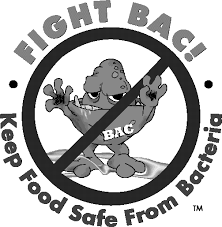 QUESTIONS: Reference: Iron and Vitamin C Handouts1.  Iron is an important mineral that the body uses to make blood cells. What is the role of blood cells in the body? 2. Individuals that do not have enough iron in their diet can experience ________________________. Teen girls need about __________ a day which is ___________ than teen boys. Both teen girls and boys that are vegetarians have to eat ____________ as non-vegetarians because iron from plant sources is harder to digest. 3. Iron is found in a variety of foods. Animal foods provide a type of iron called _________ iron that is _________ absorbed in the body. __________ foods provide a type of iron called non-heme iron that is harder for the body to digest.  Absorption of non heme iron is improved when foods rich with _______________ are eaten at the same time. 4. The heme iron source(s) in this recipe is ________________ and the non heme food source is ________________. The vitamin C in this meal comes from the __________________. 5. Vitamin C does more than help absorb Vitamin C in the body. List 4 other jobs it is responsible for. 6. Explain why a fresh pear is better than canned pears for getting Vitamin C7. Fat soluble vitamins (Vitamin ADEK) can build up in the liver and make us sick. Explain why eating large amounts of Vitamin C will not have the same effect on the body.Some brands of firm tofu, that are vacuum packed, may not need pressing. If you're not sure, dab the surface with a clean tea towel and see if it picks up moisture. If it's dry then it's fine to use without pressing.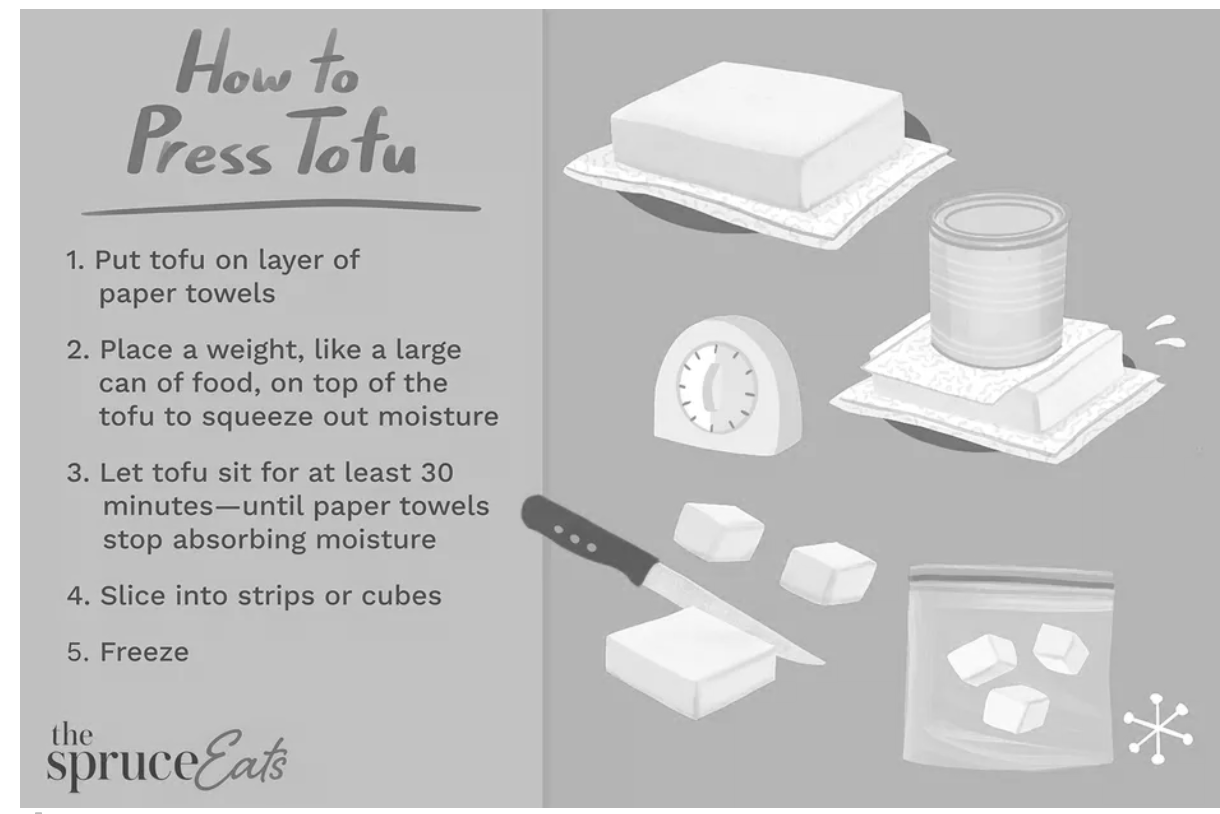 